Dades de la varietat local1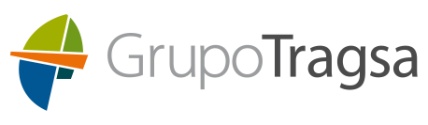 Nom científic:        Presència al llistat de varietats autòctones en risc d’erosió genètica  Varietat inscrita al registre de varietats de conservació a la Oficina Española de   Variedades Vegetales (OEVV).1 Nom amb què es coneix i s’anomena la varietat. El nom de la varietat local s’ha d’escriure amb minúscula inicial, sense cometes ni cursives. Excepció: es manté la majúscula en el cas que s’escrigui en majúscules en qualsevol context (per exemple: noms de llocs, de sants, etc.).2 Només s’han d’indicar els sinònims que estiguin documentats (cal aportar documentació justificativa).Breu descripció de la varietatEn cinc-deu línies s’han de descriure, en un llenguatge planer, enfocat al públic en general i de manera ordenada, els trets diferenciadors o les característiques particulars d’aquesta varietat. S’han d’indicar les principals característiques morfològiques (planta, flor, fruit o part comestible), agronòmiques (produccions, èpoques de floració i maduració, temps de conserva, etc.) i sensorials (sabor, textura, etc.) específiques, i també els motius pels quals és apreciada. També s’hi ha de fer constar la situació actual i la superfície cultivada. 3. Origen o tradició de la varietat localIndicau la zona on històricament s'ha cultivat la varietat i la zona on es cultiva actualment.4. Usos i coneixements tradicionalsIndicau les característiques etnobotàniques (estudi de les relacions entre plantes i persones) per les quals es coneix la varietat, les aplicacions i els usos tradicionals que poden determinar-ne el valor cultural o científic. Per exemple: Consum humà: comestible en cru o cuinat, verd o sec; com a greix alimentari; en begudes, condiments, conserves, etc.Consum animal: farratges, arrels i tubercles, fruits, pinso, pastura, etc.Usos medicinals: indicau per a quin tipus de malaltia s’empra.Usos veterinaris: indicau per a quin tipus de malaltia s’empra.Usos tòxics i nocius: al·lergògens, irritants, urticants, verins, insecticides, plaguicides, etc.Ús combustible: llenya, carbó, per socarrar, llum, etc.Construcció: embarcacions, carros, cases i edificis, tancaments, tàpies, infraestructures, etc.Indústria i artesania: cosmètica, perfumeria, neteja, substàncies tintòries i pintures, eines i utensilis, instruments esportius i musicals, mobiliari, senalles, cordes, vestimenta, etc. Usos mediambientals: millora del sòl, bardisses i tallavents, ombra i protecció, empelts, males herbes, bioindicadors, predicció del temps, etc.Ús ornamental: patis, horts i jardins, carrers i camins, etc.Usos socials, simbòlics i rituals: literatura oral popular, usos recreatius, etc.5. ObservacionsIndicau les observacions o les consideracions que considereu interessants.6. Conservació Indicau la informació del tipus de conservació que es fa de la varietat.1Conservació in situ: conservació dels ecosistemes i dels hàbitat naturals i manteniment i recuperació de varietats locals a l’entorn natural, on han desenvolupat les propietats específiques. Hi inclourem també la conservació on farm, en què els productors locals conserven i usen les varietats locals, a la zona d'origen i amb tècniques tradicionals.2Conservació ex situ: conservació dels recursos fitogenètics per a l'alimentació i l'agricultura fora de l’hàbitat natural (bancs de germoplasma, llavors, etc.), col·leccions vives, etc.7. Caràcters morfològics de la varietatEmplenau els descriptors morfològics de l’espècie que s’indiquen i aportau, si és possible, la descripció d’altres caràcters morfològics d’interès i el nom i el nombre del descriptor utilitzat per a cada caràcter. En el cas de descriptors de tipus quantitatiu, indicau la mitjana i la desviació estàndard de la mesura. Els descriptors mínims a caracteritzar són els que duen el codi descriptor marcat amb un asterisc. Altres descriptors d’interès per caracteritzar la varietat8. Documentació visualAdjuntau com a mínim cinc fotografies de qualitat (en format paper i digital). Les fotografies digitals han de tenir cinc megapíxels com a mínim i estar en format jpg.9. Varietats similarsIndicau les similituds i les diferències amb la varietat local que s'inscriu.10. Acreditació de l’antiguitat del conreuCal acreditar que la varietat té una antiguitat de conreu mínima de cinquanta anys a les Illes Balears mitjançant:  Acreditació bibliogràfica. Acreditació d’un organisme administratiu.10.1 Acreditació bibliogràfica Cites bibliogràfiques4Cal adjuntar una còpia dels articles, capítols i documents que acreditin l'antiguitat, marcant en un color diferent les cites de la varietat local que es presenta.La bibliografia s’ha de citar seguint les instruccions següents:Llibres i altres monografies: Cognom, Nom sense abreujar; Cognom, Nom sense abreujar; Cognom, Nom sense abreujar. Títol. Edició. Lloc: Editorial, any. Nombre de volums. (Col·lecció; núm.). ISBN núm.En el cas que sigui un capítol o una part:Cognom, Nom sense abreujar; Cognom, Nom sense abreujar; Cognom, Nom sense abreujar. «Títol de la part de la monografia». A: Dades bibliogràfiques de l’obra completa. Pàgina en què comença-pàgina en què acaba.ISBN núm.Parts de publicacions periòdiquesCognom, Nom sense abreujar; Cognom, Nom sense abreujar; Cognom, Nom sense abreujar. «Títol de la part de la publicació periòdica». Títol de la Publicació en Sèrie [Lloc d’Edició-1; Lloc d’Edició-2], número del volum, número de l’exemplar (dia mes any), números de les pàgines en què apareix aquesta part. ISBN núm. (opcional)Publicacions electròniquesCognom, Nom sense abreujar; Cognom, Nom sense abreujar; Cognom, Nom sense abreujar. Títol [En línia]. Edició o versió. Lloc de publicació: editorial o distribuïdora, any de publicació.<adreça web> [Consulta: data de consulta]10.2 Altres fonts documentalsAdjuntau els documents que ho acrediten.11. Característiques agronòmiques Indicau si es disposa dels valors dels caràcters agronòmics que considereu diferencials i d’interès de la varietat. Indicau si les dades agronòmiques s'han obtingut: dels assajos de caracterització de les prospeccions11.1 Calendari de sembra o plantació al lloc d’origen11.2 Característiques agronòmiquesMarcau amb una X les característiques agronòmiques que es coneguin:12. Documentació tècnica dels assaigs de caracterització Pautes de l'assaig al campCriteris generals: La població que es caracteritza ha de representar la variabilitat genètica de manera que permeti observar-ne i registrar-ne les característiques. Si es disposa de diferents entrades d’una espècie, a l’assaig hi ha d’haver una representació proporcional de cada entrada.La grandària de la població es determina segons el tipus de reproducció de l'espècie: si és al·lògama (molt variable) la població ha de ser més gran que si és autògama (poc variable). En general es recomanen poblacions grans, a fi que la descripció sigui fiable, i repeticions que permetin agafar dades d'una mateixa característica diferents vegades i utilitzar la mitjana com a valor real.Es recomana fer les caracteritzacions en tants ambients com sigui possible, amb la finalitat d'identificar la varietat correctament.Els assajos han d’estar correctament identificats i s’hi ha de poder accedir amb facilitat. Si hi ha repeticions, hi ha d’haver passadissos entre les plantes.Les plantes s’han de disposar en el camp de manera que no intercanviïn pol·len, a fi d'evitar que les poblacions perdin el genotip original, especialment en el cas de les espècies al·lògames.Es recomana mantenir els assajos nets d’herbes adventícies que puguin perjudicar el cultiu de l’espècie.12.1 Any de caracteritzacióAny:     12.2 Localitats on s'han fet els assajos, ubicació de l’assaig i sistema de producció 12.3 Origen del material caracteritzat *Cal demanar a l’Institut de Recerca i Formació Agrària i Pesquera (IRFAP) si tenen referència de la varietat per incloure una mostra en el seu banc de germoplasma. 12.4 Nombre de plantes caracteritzadesIndicau el nombre de plantes caracteritzades (en el cas de l’ametller, cinc arbres com a mínim):      Indicau el nombre de fruits o parts comestibles observats per a la caracterització:      12.5 Disseny experimentalIndicau, si és possible:El marc de plantació (ha d’estar ben definit i mantenir-se constant durant tot l’assaig):      El nombre de repeticions (hi ha d’haver un nombre constant de plantes a cada repetició):      El nombre d'assajos acabats:      Altres dades que considereu importants:      13. Informació complementària que considereu d’interès Adjuntau la informació complementària de què disposau sobre la varietat, com per exemple característiques organolèptiques, perfils sensorials, anàlisis moleculars, etc., i qualsevol altra documentació que considereu d’interès.Família:        Espècie:       Varietat1:      Sinònim/s2:     Tipus de conservació (in situ1, ex situ2)IllaMunicipiReferència SIGPAC: municipi / polígon / parcel·la / recinteAdreçaUbicat a: hort, camp experimental, camp comercial, hivernacle, etc.Coordenades UTM (X, Y)Número de descriptorCodi descriptor UPOVNom del descriptorNivell d’expressióResultat de l’expressióObservacionsPlantaPlantaPlantaPlantaPlantaPlanta11FormaCònicaCilíndricaEl·lipsoideDe con invertitTriau un dels valors2*2Alçada de la tija principal, inclosa la inflorescència (cm)Molt curtaCurta MitjanaLlargaMolt llargaTriau un dels valorsMitjana:      Desviació estàndard:     3*3Color de la tija principalVerd blanquinósVerd clarVerdVerd obscurTriau un dels valors4*4Nombre de fullesMolt baixBaixMitjàAltMolt altTriau un dels valorsMitjana:      Desviació estàndard:     FullaFullaFullaFullaFullaFulla56TipusSèssilPecioladaTriau un dels valors6*7Angle d’insercióMolt agutModeradament agutAngle recteTriau un dels valors7*8Llargària del limbe, excloure les aurícules (cm)Molt curtaCurtaMitjanaLlargaMolt llargaTriau un dels valorsMitjana:      Desviació estàndard:     8*9Amplada del limbe (cm)Molt estreta EstretaMitjana     AmplaMolt amplaTriau un dels valorsMitjana:     Desviació estàndard:     9*10Relació llargada/amplada (excloure aurícules)Molt petitaPetitaMitjanaGran Molt granTriau un dels valors10*11Forma del limbeLanceoladaEl·líptica estretaEl·líptica amplaOvalObovaCordiformeArrodonidaTriau un dels valors11*12Color del limbeVerd groguencVerd blanquinósVerd clarVerd mitjàVerd obscurTriau un dels valors1214Forma de l’àpexObtusaLleugerament punxegudaMitjanament punxegudaFortament punxegudaMolt fortament punxegudaTriau un dels valors1318Forma en secció transversalCòncavaPlanaConvexaTriau un dels valors1419Perfil longitudinalRecteLleugerament recurvatModeradament recurvatFortament recurvatTriau un dels valorsFlorFlorFlorFlorFlorFlor15*24Llargària, excloure peduncle (cm)CurtaMitjana LlargaTriau un dels valorsMitjana:      Desviació estàndard:     16*29Color de la corol·la BlancRosa clarRosa mitjàRosa florVermellTriau un dels valors17*30Desenvolupament dels estamsCap o rudimentariPle Triau un dels valors18*31Llargària del pistil en relació amb els estams (només varietats amb estams plenament desenvolupats)Més curtaIgualMés llargaTriau un dels valors1934Densitat de la inflorescènciaMolt laxaLaxaMitjanaDensaMolt densaTriau un dels valorsFruitFruitFruitFruitFruitFruit2035FormaArrodonidaOvalTriau un dels valorsNúmeroCodi del descriptor IPGRI/UPOVNom del descriptorNivell d’expressióResultat de l’expressióObservacionsFotografies obligatòriesFotografies obligatòriesNom que s’hauria de donar al fitxerIndicau si s'adjunta la imatge en format digital1Una fotografia de la plantaFot_1_espècie_varietat.jpg 2Una fotografia de la planta amb fruit o part comestibleFot_2_espècie_varietat.jpg3Una fotografia de detall del fruit o de la part comestible (amb el fons blanc o negre)Fot_3_espècie_varietat.jpg4Una fotografia de detall de la part comestible (amb fons blanc/ negre quadriculat, segons la plantilla model)Fot_4_espècie_varietat.jpg5Una fotografia del camp de cultiuFot_5_espècie_varietat.jpgFotografies opcionalsFotografies opcionalsNom que s’hauria de donar al fitxerIndicau si s'adjunta la imatge en format digital6Una fotografia de detall de la secció transversal del fruitFot_6_espècie_varietat.jpg7Una fotografia de detall de la secció longitudinal del fruitFot_7_espècie_varietat.jpg8Altres      Fot_(indicau el número)_espècie_varietat.jpgVarietat local similarSimilitudsDiferènciesVarietat comercial similarSimilitudsDiferènciesCites bibliogràfiquesMarc de plantació:Calendari mensualCalendari mensualCalendari mensualCalendari mensualCalendari mensualCalendari mensualCalendari mensualCalendari mensualCalendari mensualCalendari mensualCalendari mensualCalendari mensual     x       cmGFMAMJJASONDSembra al sòlPlanterTransplantamentFloracióRecol·leccióPrecocitatPrecoçEspecificau la varietat amb què es compara:     PrecocitatMitjanaEspecificau la varietat amb què es compara:     PrecocitatTardanaEspecificau la varietat amb què es compara:     Resistència al fred Més altaEspecificau la varietat amb què es compara:     Resistència al fred Més baixaEspecificau la varietat amb què es compara:     Tolerància Als fongsEspecificau el nom del fong:     Tolerància Als nematodesEspecificau el nom del nematode:     Tolerància Als virusEspecificau el nom del virus:     ResistènciaAls fongsEspecificau el nom del fong:     ResistènciaAls nematodesEspecificau el nom del nematode:     ResistènciaAls virusEspecificau el nom del virus:     Maneig (tutors, malles d’ombreig, recalçat, etc.)Especificau el maneig:     Especificau el maneig:     Especificau el maneig:     Altres observacionsMunicipiIllaUbicació de l’assaig (camp experimental, camp convencional, hort, etc.)Coordenades UTM 
(X, Y)Sistema de producció (convencional, integrada, ecològica, etc.)Nom de la varietatEntitat recol·lectoraData de recol·leccióOrigen de la mostra